.Start on the word ‘Beer’S1: 	Right Side Shuffle, Rock Back, Recover, Side Strut, Cross StrutS2: 	Left Side Shuffle, Rock Back, Recover, Side Strut, Cross StrutS3:  	Side, Behind, Kick Ball Cross, Right Side Rock, Recover ¼, Forward ShuffleS4: 	Cross, Point, Cross, Point, Rocking ChairS5: 	Step, Pivot ¼, Cross, Hold, WeaveS6: 	Weave, Side Rock, Recover, Cross, HoldS7: 	Step, Pivot ½, Step, Hold, Walk x3, KickS8: 	Back x3, Touch, Side, Touch, Side, TouchContact: A.A.J.DLINEDANCINGCLUB@outlook.comLiving The Dream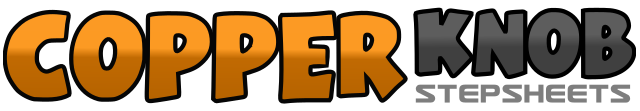 .......Count:64Wall:2Level:Intermediate.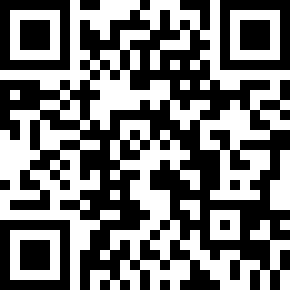 Choreographer:A.A.J.D (UK) - February 2018A.A.J.D (UK) - February 2018A.A.J.D (UK) - February 2018A.A.J.D (UK) - February 2018A.A.J.D (UK) - February 2018.Music:Living the Dream - James Barker BandLiving the Dream - James Barker BandLiving the Dream - James Barker BandLiving the Dream - James Barker BandLiving the Dream - James Barker Band........1 & 2Step right to right side, step left next to right, step right to right side.3, 4Rock left back, recover onto right.5, 6Step left toe to left side, drop left heel.7, 8Step right toe across left, drop right heel.1 & 2Step left to left side, step right next to left, step left to left side.3, 4Rock right back, recover onto left.5, 6Step right toe to right side, drop right heel.7, 8Step left toe across right, drop left heel.1, 2Step right to right side, step left behind right.3 & 4Kick right diagonally forward, step right next to left, step left across right.5, 6Rock right to right side, make ¼ turn left recovering onto left.7 & 8Step right forward, step left next to right, step right forward.1, 2Step left across right, point right to right side.3, 4Step right across left, point left to left side.5, 6Rock left forward, recover onto right.7, 8Rock left back, recover onto right.1, 2, 3, 4Step left forward, pivot ¼ right, step left across right, Hold.5, 6, 7, 8Step right to right side, step left behind right, step right to right side, step left across right.1, 2, 3, 4Step right to right side, step left behind right, step right to right side, step left across right.5, 6, 7, 8Rock right to right side, recover onto left, step right across left, hold.1, 2, 3, 4Step left forward, pivot ½ right, step left forward, hold.5, 6, 7, 8Step right forward, step left forward, step right forward, kick left forward.1, 2, 3, 4Step left back, step right back, step left back, touch right next to left.5, 6Step right to right side, touch left next to right.7, 8Step left to left side, touch right next to left.